Werkblad zondag 7 april 2024Leertekst – ken je hem al? – Mattheüs 5 vers 16Laat uw licht zo schijnen voor de mensen, dat zij uw goede werken zien en uw Vader, Die in de hemelen is, verheerlijken.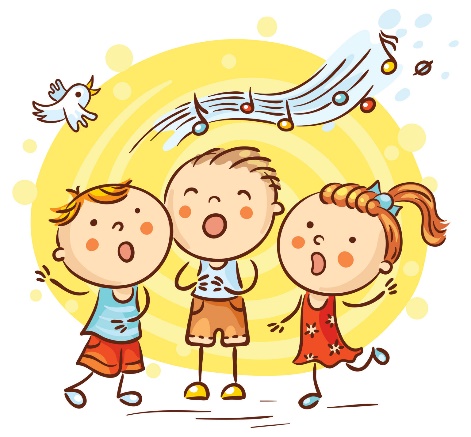 Leerpsalm – zing je mee? – Psalm 31 vers 13Verhoog, o HEER, Uw naam en kracht;
Zo zal ons vrolijk zingen
Door lucht en wolken dringen;
Zo wordt Uw heerschappij en macht
Door ons, nog eeuwen lang,
Geloofd met psalmgezang.Vragen bij de preek – Matthëus 28 Wat gebeurde er toen de vrouwen bij het graf kwamen?Overstroming (P)Aardbeving (J)Onweersbui (S)Als de wachters de engel zien: zijn ze echte soldaten, ze zijn nergens bang voor (a)zijn ze onder de indruk, dit hebben ze nog nooit gezien (i)schrikken ze zich bijna dood als ze de engel zien (e)Waar ging Jezus na zijn opstanding heen?Jeruzalem (s)Judea (t)Galilea (z)De overpriesters en de oudsten zeiden:De soldaten hebben zijn lichaam gestolen (r)De discipelen hebben zijn lichaam gestolen (u)De vrouwen hebben zijn lichaam gestolen (e)Door de opstanding mogen we geloven dat:Jezus onze zonden wil vergeven (s)Jezus Overwinnaar is van de dood en de duivel (s)Jezus met ons is tot aan de voleinding van de wereld (s)(Zet de letters achter elkaar):_______________________Zoek de 10 verschillen (of misschien vind je er nog meer…)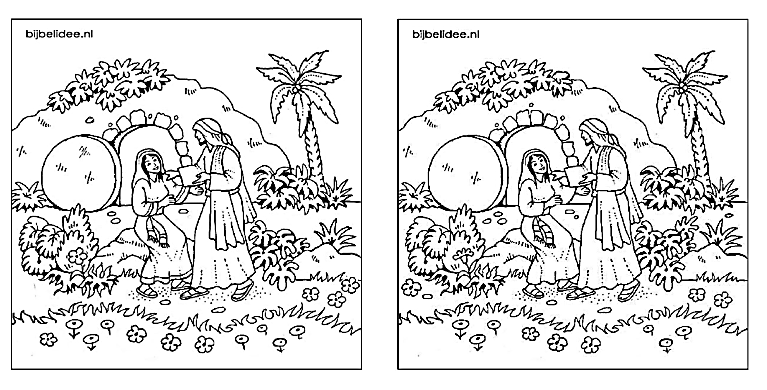 Kleurplaat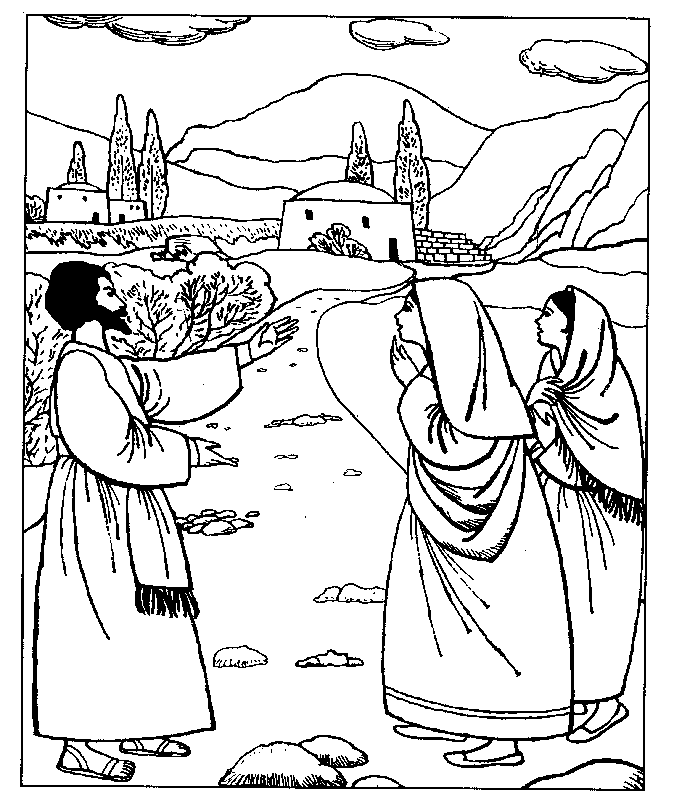 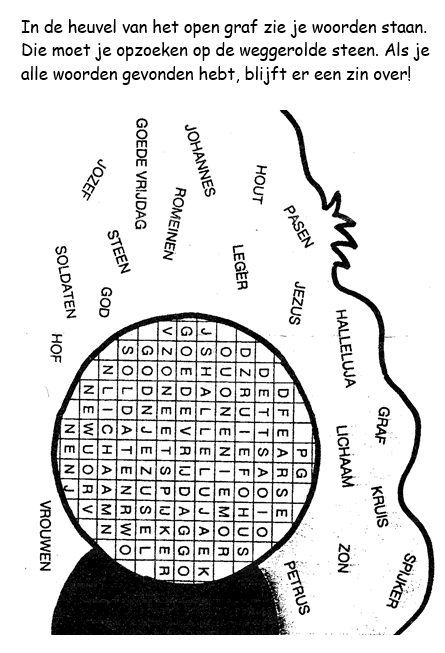 Dit wil ik onthouden van de preek: